REQUERIMENTO Nº 364/2018Requer informações acerca de possibilidade de concessão de descontos no IPTU, para incentivos fiscais às empresas.Senhor Presidente,Senhores Vereadores, Considerando que, a concessão de incentivos fiscais às empresas, evitaria que muitas delas, fossem embora da cidade e de encerrar suas atividades neste município;Considerando que, a concessão de incentivos fiscais às empresas que se instalarem ou se expandirem no município, geraria mais emprego, o que reverteria em benéficos para a cidade.Considerando que, alguns empresários tem nos procurado reclamando do alto valor do IPTU, inclusive houve reclamação uma empresa, que pagava cerca de R$7.000,00  em 2017 e passou a pagar  R$ 23.000,00 em 2018.REQUEIRO que, nos termos do Art. 10, Inciso X, da Lei Orgânica do município de Santa Bárbara d’Oeste, combinado com o Art. 63, Inciso IX, do mesmo diploma legal, seja oficiado o Excelentíssimo Senhor Prefeito Municipal para que encaminhe a esta Casa de Leis as seguintes informações: 1) Diante os fatos acima seria possível a administração fazer um projeto de lei de incentivo ás empresas?2) Se afirmativa a resposta, seria vantajoso para o município?3) Caso não haja a possibilidade, favor relatar os motivos.4º) Outras informações que se julgar necessário.Plenário “Dr. Tancredo Neves”, em 16 de março de 2.018.Carlos Fontes-vereador-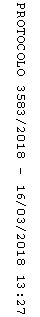 